Рекомендации для родителей по использованию и изготовлению  нестандартного оборудования для профилактики плоскостопияСегодня почти каждая мама знает дорогу к врачу-ортопеду. Многие следуют рекомендациям специалистов и приобретают для малышей ортопедическую обувь со специальной стелькой, высоким задником и надежной застежкой вокруг щиколотки,  чтобы ребенок, еще только начинающий делать первые шаги, не подвернул ножку, оступившись, чтобы ступня ребенка формировалась правильно.С этой же целью делают специальный массаж ступней. Специалисты утверждают, что, занимаясь с ребенком до 1 года, проблем с плоскостопием можно полностью избежать.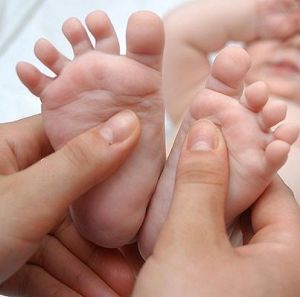 Если следовать тезису доктора Комаровского: «ребенок должен быть худой, голодный и грязный», и позволять чаду бегать босиком – можно заложить хороший фундамент здоровья на будущее. Практически так и жили наши предки, славящиеся крепким здоровьем. Сегодня о ходьбе босиком мы забываем, да и нет для этого условий: ведь не выпустишь детей гулять босиком во двор, где полно осколков и другого опасного мусора.Так что же делать? Очень просто: изготовьте оборудование своими руками - массажный коврик, массажеры для рук и ног из ненужных вещей! Чем полезен массаж стоп?-  способствует правильному формированию свода стопы;- позволяет избежать плоскостопия;
стимулирует кровообращение и улучшает обменные процессы в нижних конечностях;-  активно воздействует на рефлексогенные зоны стоп, что в свою очередь стимулирует сердечнососудистую деятельность, улучшает кровообращение в целом;-  сторонники китайской медицины утверждают, что массаж стоп воздействует на биологически активные аккупунктурные точки, которые связаны с внутренними органами, стимулируют иммунитет;-  положительно влияет на всю опорно-двигательную систему;-  развивает вестибулярный аппарат.Делаем массажный коврик сами.Соорудить такой полезный «тренажер» для здоровья может каждый. Для его разработки нужно только вооружиться желанием, фантазией и некоторыми доступными предметами обихода.Предлагаем подборку идей для создания массажного коврика своими руками.Массажный коврик из натуральных материалов.Сделать массажный коврик можно на основе натуральных материалов: каштанов, желудей, круп, отшлифованных морских камушков и др. Крепить их можно на леску, клей, наполнять ими мешочки из ткани, полиэтиленовые пакеты или файлы для бумаг. 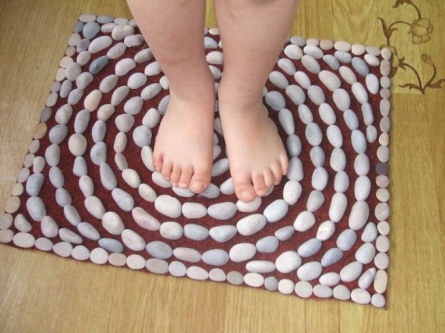 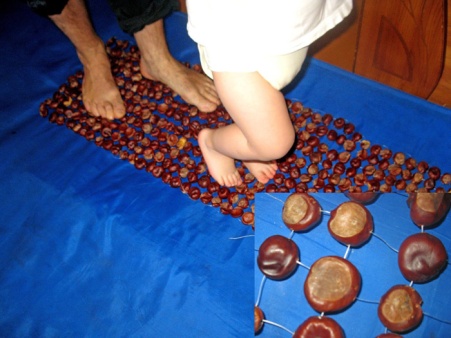 Массажные коврики с пуговицами и пробками.Пуговицы и пробки от бутылок – отличный материал для изготовления коврика. Посмотрите, какое море с рыбками или звездное небо может у вас получиться. 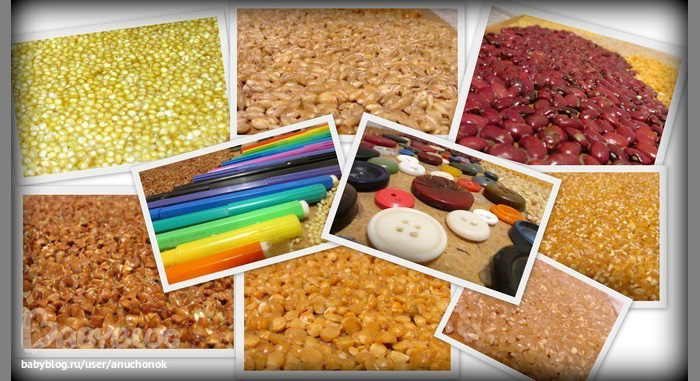 Текстильные массажные коврикиТекстильные коврики весьма интересны с точки зрения дизайна. Их можно оформить в виде классиков, восточного ковра, скрепляющихся на пуговицы элементов, объемного выпуклого «тренажера». Внутрь получившихся отделений засыпают «массажную» начинку. 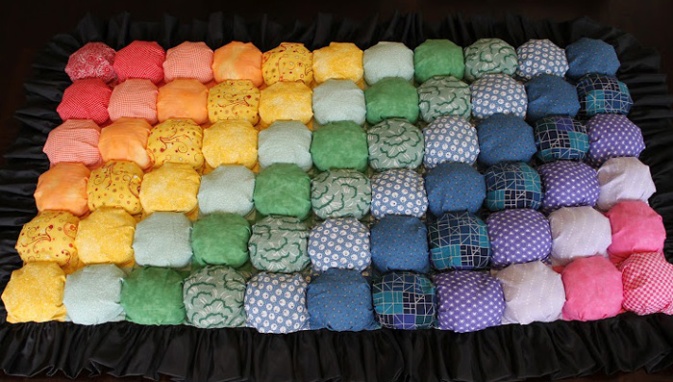 Комбинированные массажные коврикиНаиболее интересными в дизайне и разнообразными в массажном эффекте получаются комбинированные коврики. Здесь на коврике может получиться практически любой задуманный сюжет: речка с мостиками и переходами, забор около милого домика, травка, змейки, лабиринты. Комбинированность коврика хороша и тем, что может воссоздать природную разносторонность почвы: песок, камни, траву и др. 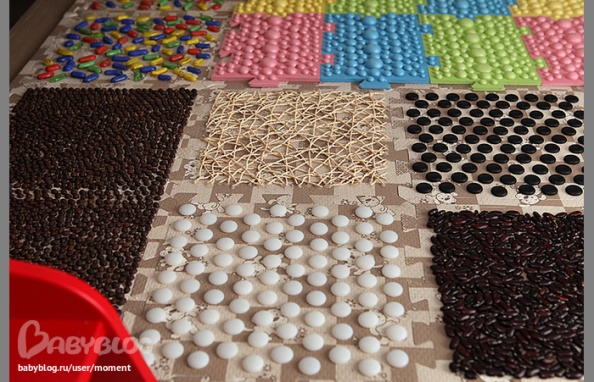 Есть  масса вариантов и интересных идей, чтобы повысить здоровье детей.Наряду с массажными дорожками существуют идеи по изготовлению массажеров для ног и рук.Веселые карандашиМатериал: оборудование изготовлено из цветных карандашей или фломастеров, контейнер от киндер- сюрприза.Цель: способствовать профилактике плоскостопия, массаж стоп. Улучшение кровообращения в пальцах, кистях рук и предплечий.Варианты использования: Массаж ладоней (вращение ствола карандаша между ладонями), массаж кончиков пальцев, массаж тыльной стороны и внутренней стороны ладони. Массаж стоп, поднимание карандаша пальцами ног. Использование в качестве атрибутов.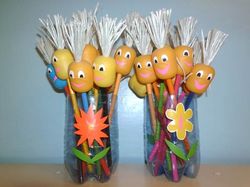 